Toplantı AdıDış Paydaş ToplantısıToplantı Tarihi08.11.2023Toplantı KatılımcılarıMeslek Yüksekokulu Müdürü Doç. Dr. Ayten DİNÇ, Kızılay Güney Marmara Bölge Kan Merkezi Kök Hücre Bağışçı Kazanım Uzmanı Ramazan ÇİÇEK ve Kızılay Çanakkale Kan Bağış Uzmanı Çiğdem ONUR TAŞCI.Toplantı GündemiMeslek Yüksekokulumuzu ziyaret ettiler. Dış paydaşlarımızdan olan Kızılay'ın görevlileri ile yapılan toplantıda, öğrencilerimizde farkındalık oluşturmaya yönelik olarak düzenlenecek olan "Kök Hücre Bağışçısı Ol, Öne Çık, Hayat Kurtar" konulu konferans hakkında görüşüldü.Toplantı Fotoğrafı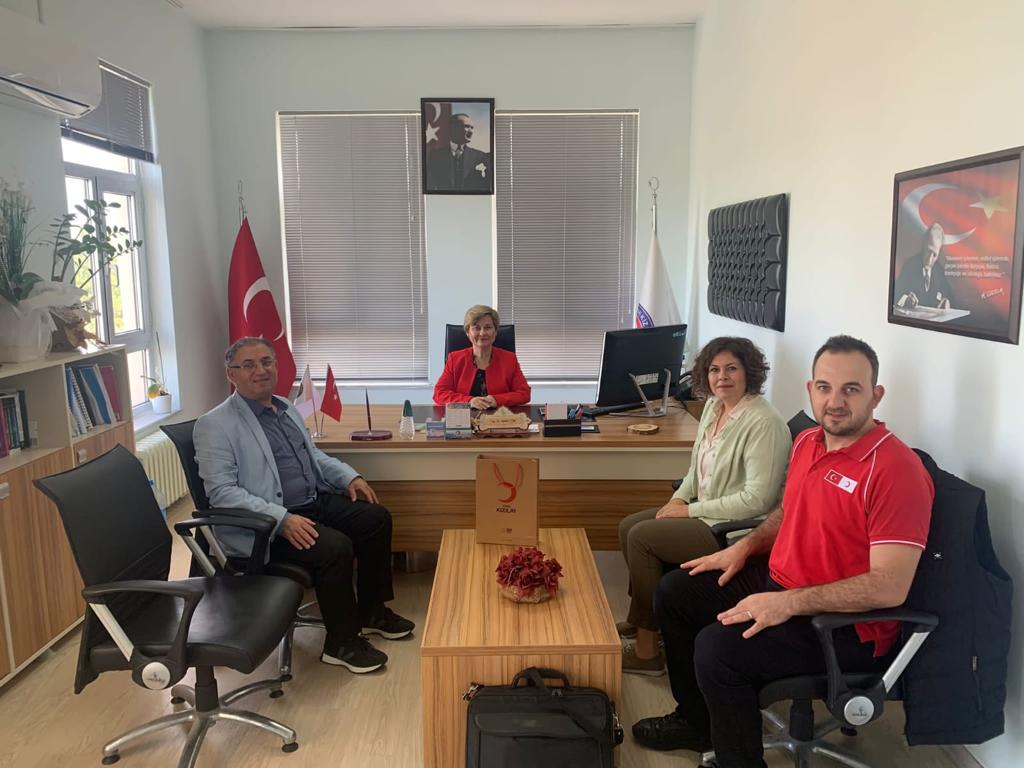 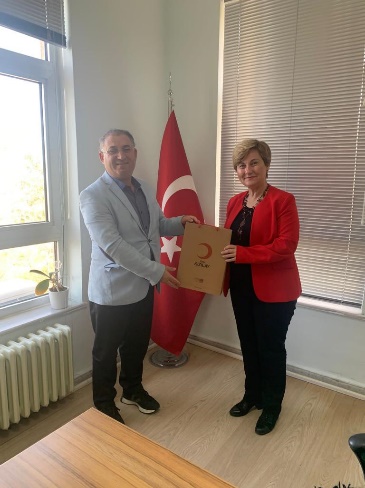 